Ο  ΚΥΚΛΟΣ ΖΩΗΣ ΤΗΣ ΠΕΤΑΛΟΥΔΑΣΔραστηριότητες για Φυσικές ΕπιστήμεςΠαρακολούθησε τα πιο κάτω βιντεάκια που μας παρουσιάζουν τον κύκλο ζωής της πεταλούδας.https://www.youtube.com/watch?v=zoEEnaklvvEhttps://www.youtube.com/watch?v=7AUeM8MbaIkhttps://www.youtube.com/watch?v=sXTMw4McxtkΜπορούν να ακούσουν και να δουν τοπαραμύθι:«Η ΚΑΜΠΙΑ που έγινε ΠΕΤΑΛΟΥΔΑ» ΠΑΡΑΜΥΘΙ ΠΑΙΔΙΚΟ - Ο ΠΑΡΑΜΥΘΑΣ - ΠΑΙΔΙΚΗ ΙΣΤΟΡΙΑ - H kampia petaloudahttps://www.youtube.com/watch?v=jQpnQGSpjUEΤα παιδιά να ανακαλύψουν μέσα από το παραμύθι την ζωή της κάμπιας. Που ξεκίνησε από αυγό έγινε κάμπια, κλείστηκε σε κουκούλι και μετά βγήκε μια όμορφη πεταλούδα.Ακολούθως μπορούν να ζωγράφισουν  και να βάουν  σε σειρά βάζοντας αριθμούς από το 1-4  στις εικόνες, τη ζωή της πεταλούδας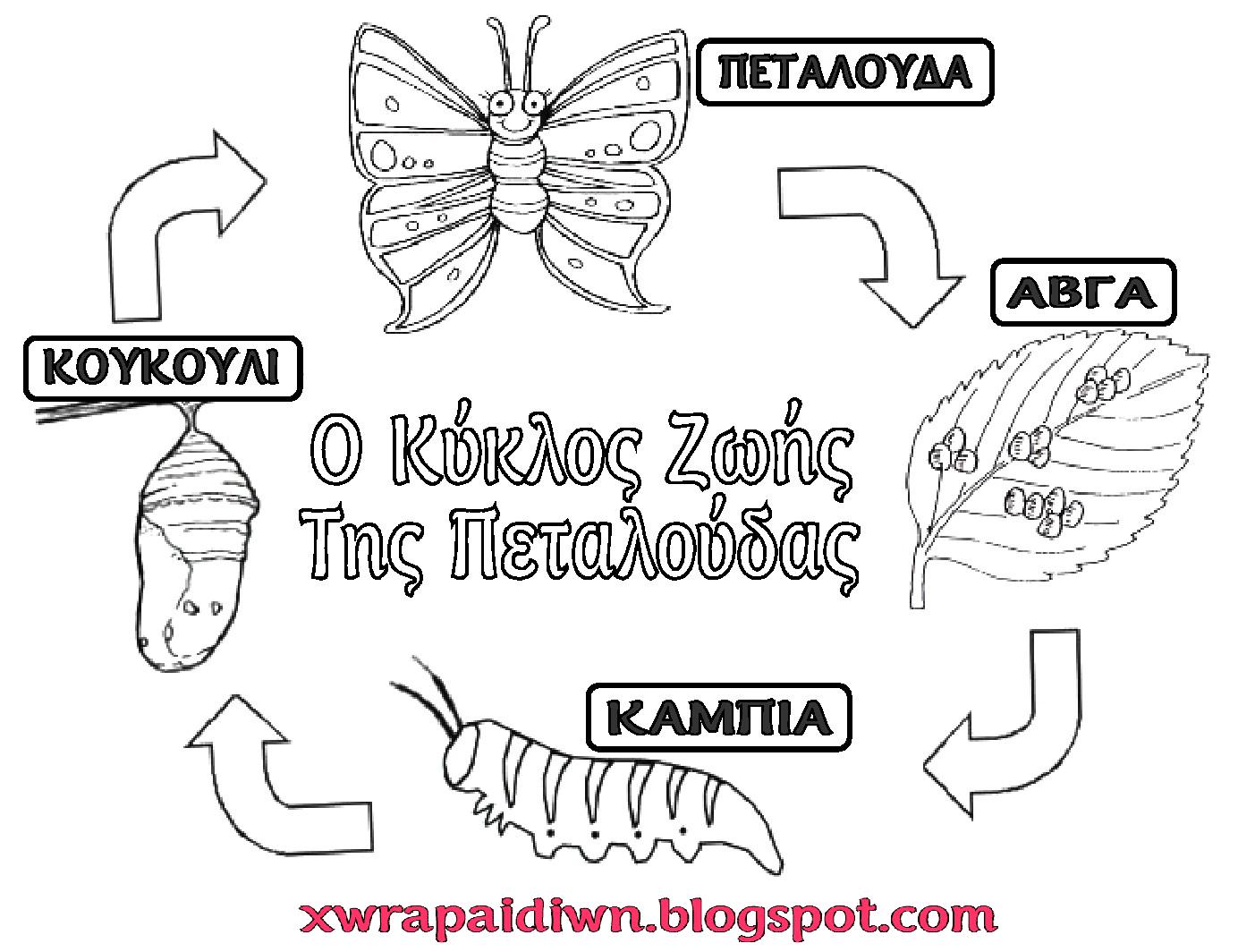 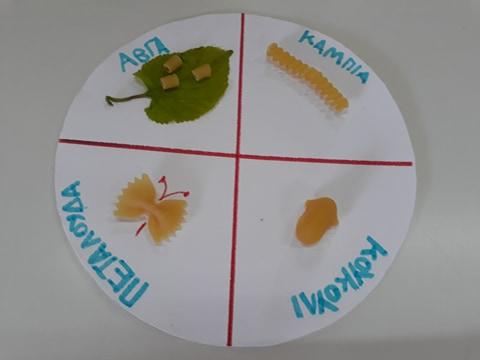 Χρησιμοποιώντας μακαρόνια όπως την εικόνα, τα παιδιά  μπορούν  να δείξουν τον κύκλο ζωής της πεταλούδαςΑν είμασταν στο σχολείο μας θα βλέπαμε και τους μεταξοσκώληκες . Όμως σας τους παρουσιάζω  στις πιο κάτω φωτογραφίες…Τώρα πεινάνε πολύ.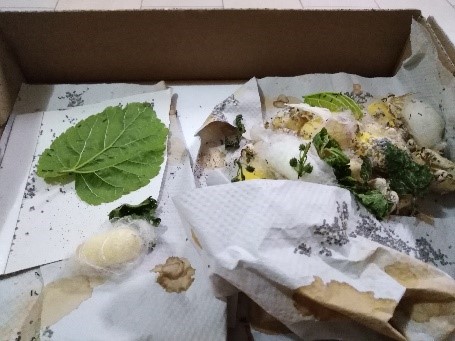 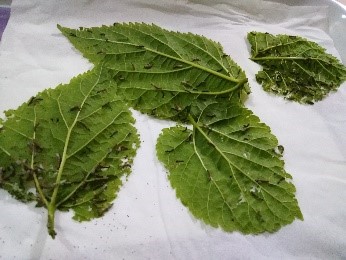 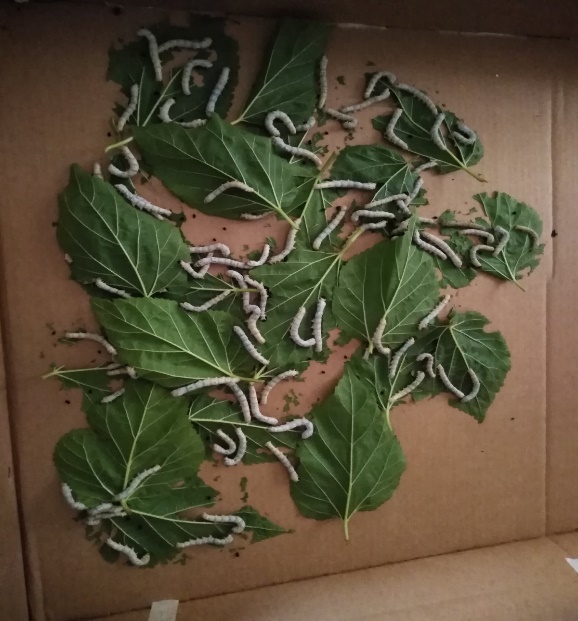 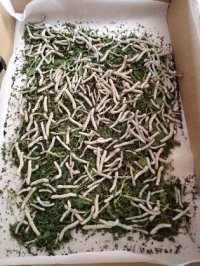 